Торжественная церемония открытия зоны для занятия спортом на территории «Тропы здоровья»  в г.Белебей, благоустроенной в рамках Федерального партийного проекта «Формирование современной городской среды»  состоялась 26 октября 2018 года.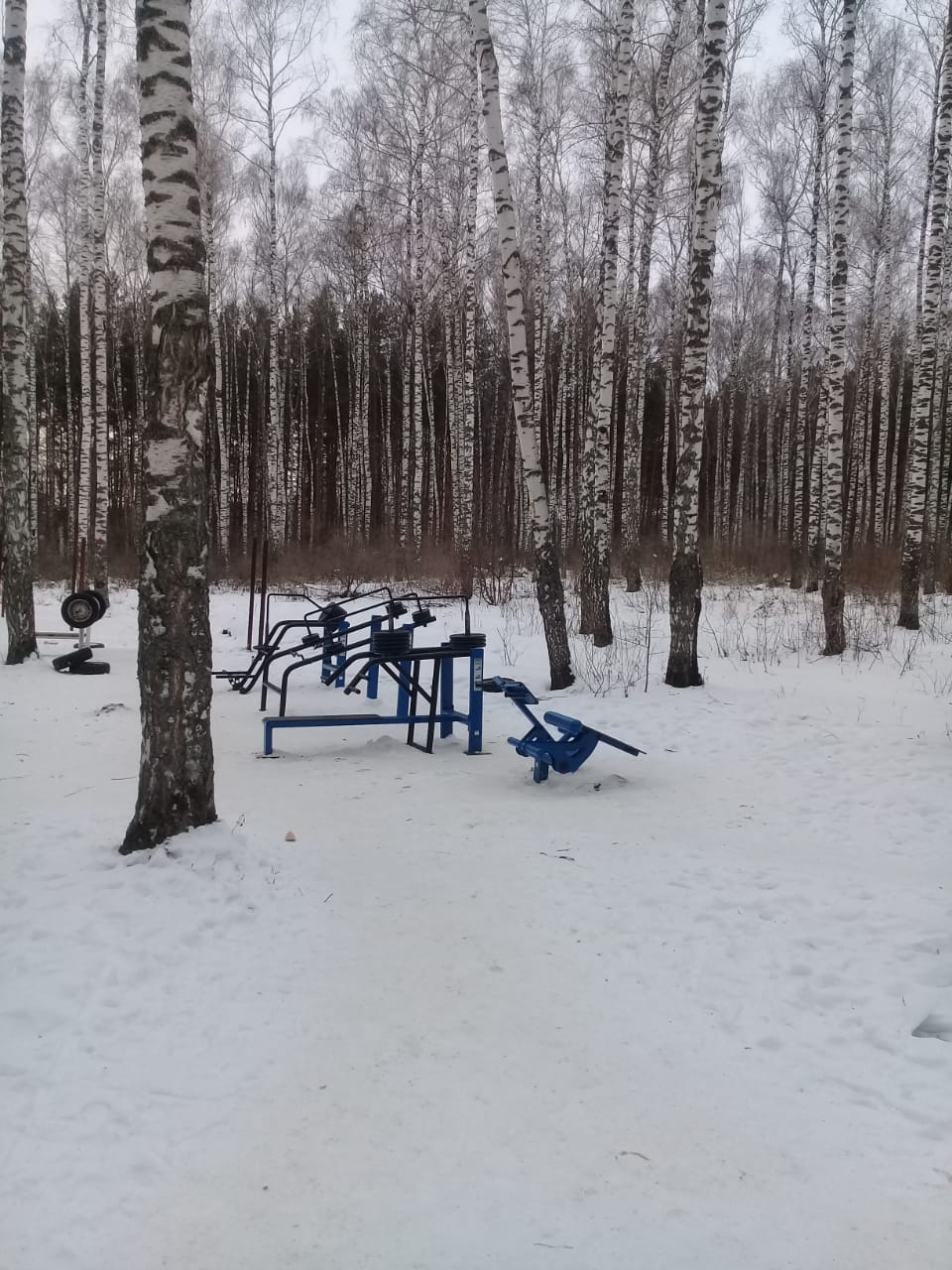 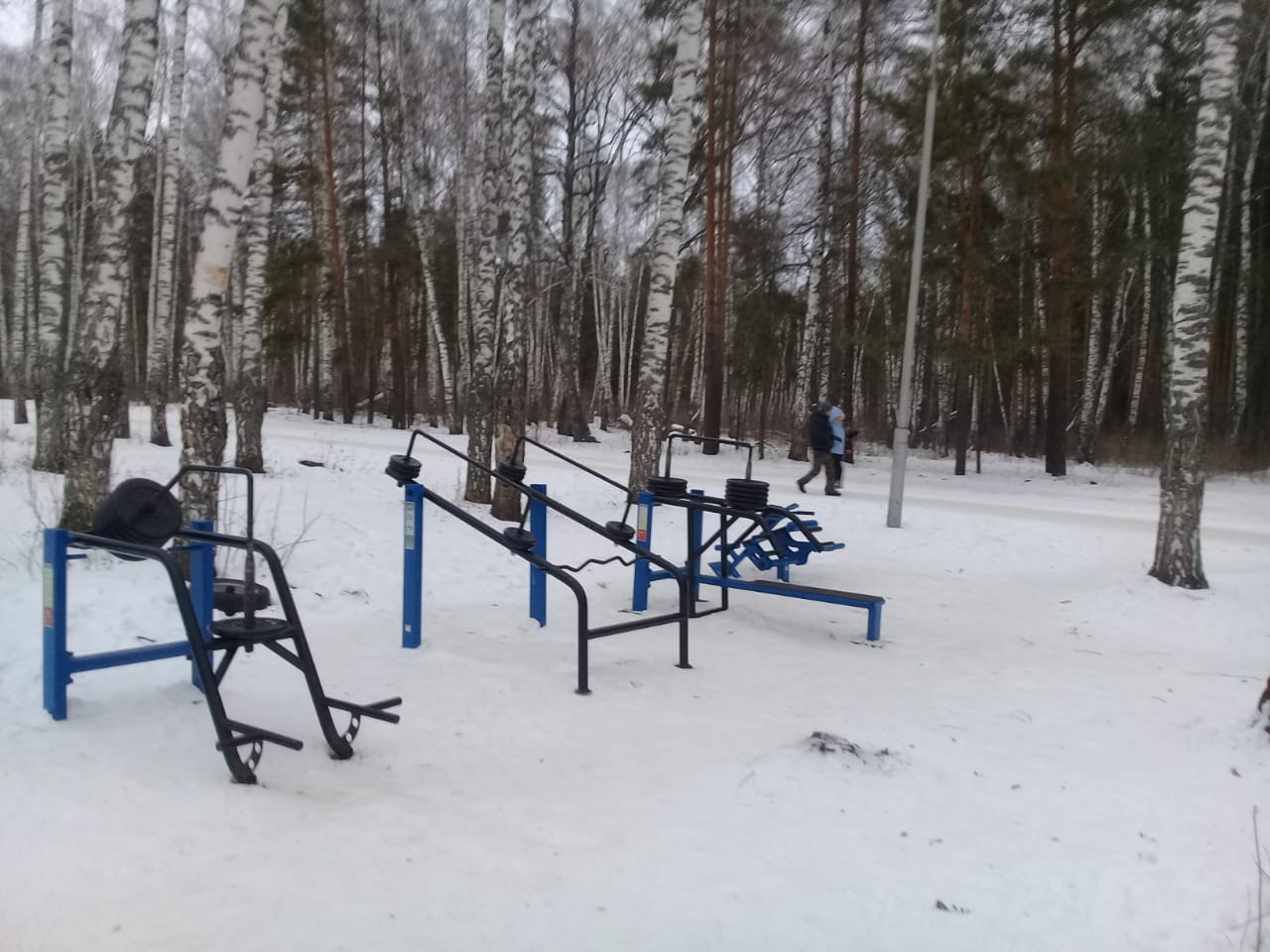 